Semaine du 11 février 2018Mon entrée en Carême… le Mercredi des cendresL’imposition des cendres exprime avec humilité et sincérité de cœur notre désir personnel de conversion à Dieu et dans nous engager plus à fond dans notre désir de croire et suivre le chemin de l’Évangile, tracé par Jésus.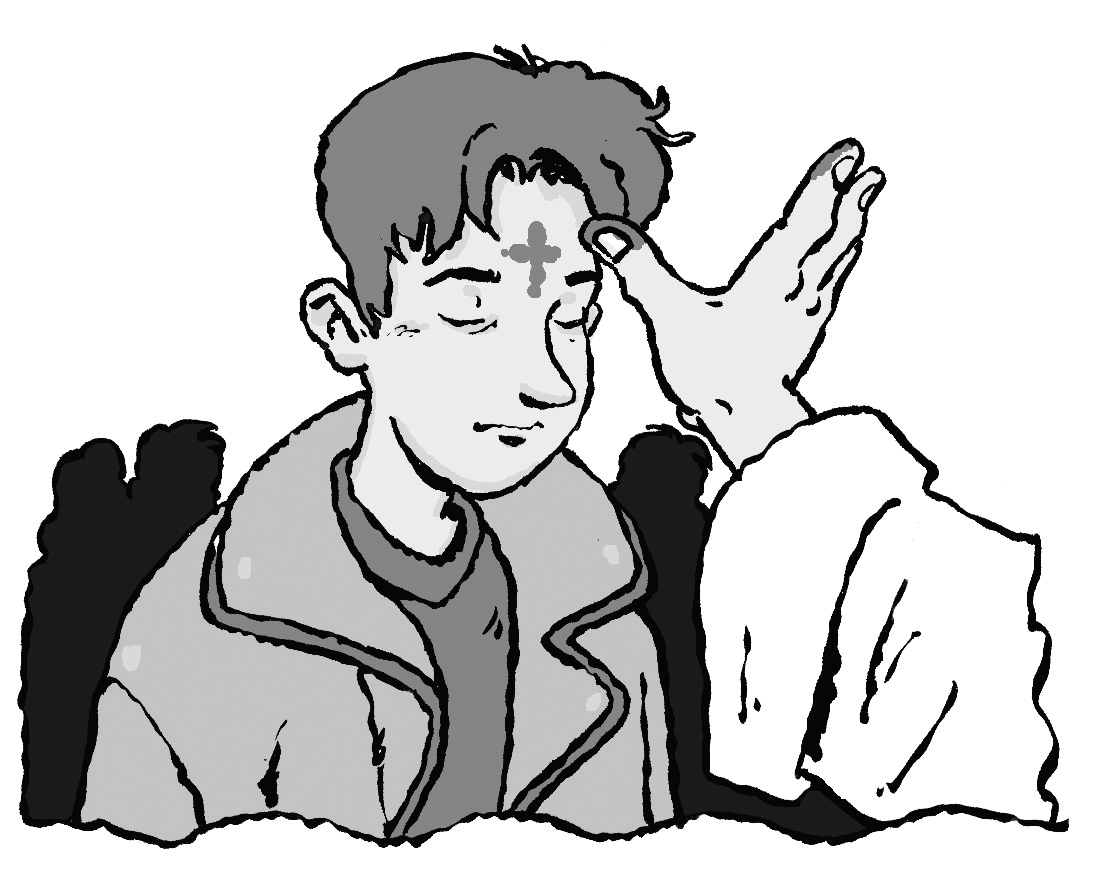 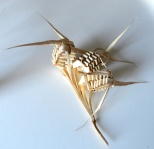 Les cendres viennent des rameaux bénis pendant le dimanche des rameaux de l’année précédente, suivant une tradition qui remonte au XIIe siècle.Les cendres symbolisent notre condition de pécheur et notre prière qui se tourne vers Dieu pour qu’il lui vienne en aide. Qu’avec Jésus qui a communié à la souffrance humaine, nous puissions enraciner notre foi en Lui qui nous fait traverser le pont pour participer avec Lui, au triomphe de la Vie. Par le jeûne, la prière et l’aumône…que nos cœurs se dilatent pour accueillir le message de Jésus et se laisser transfigurer par lui. 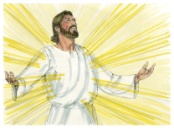 C’est CARÊME, tu veux jeûner?Jeûne de paroles blessantes Et transmets des paroles douces et agréables.Jeûne de mécontentement						  Et emplis-toi de gratitude.Jeûne de ressentiments			Et emplis-toi de douceur  et de patience.Jeûne de pessimisme					Et emplis-toi de confiance en Dieu.Jeûne de possessions		 Et emplis-toi des choses simples de la vie.Jeûne d’idées superficielles							 Et emplis-toi de prières.Jeûne de critiques sur les personnes qui t’entourentEt découvre Jésus qui vit en elles.Jeûne d’égoïsme			  Et emplis-toi de compassion pour les autres.Jeûne de rancunes		  Et emplis-toi d’une attitude de réconciliation.Jeûne de paroles		  Et emplis-toi de silence et d’écoute des autres.Si nous tous et toutes, appliquons ce jeûne, le quotidien ira s’inondant de paix, d’amour et de confiance. Pour recevoir des méditations quotidiennes par courriel dans votre préparation spirituelle du Carême, inscrivez-vous en ligne et accéder à toutes les ressources des Dominicains en France qui ont préparé une retraite en ligne à vivre en ville à www.retraitedanslaville.org.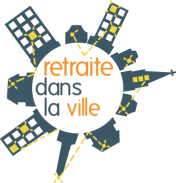 BON CARÊME! Activités dans le diocèse 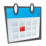 17 février : Journée de ressourcement du Cursillo diocésain, de 9h30 à 16h à la salle Guy-Bélanger du Centre diocésain, sous le thème : La mise en forme spirituelle. Infos : Julie Brunette 450-225-0818Chronique famille #4Notre famille : un agent de transformation du mondeNous sommes enfants d’un chrétiens viennent en aide même Père à leurs frères et soeurs dans le besoin. Chaque : Dieu. À cause de cela, de nombreux membre de la famille de Dieu aide à sa mesure. Pour les catholiques, l’engagement social fait naturellement partie de la vie de foi. Cela commence par le fait d’avoir une préoccupation pour le monde et de l’attention pour l’autre. Comme personne baptisée, il est important de cultiver une foi qui nous rend attentifs aux autres, aux signes des temps et qui nous pousse à nous engager parfois courageusement.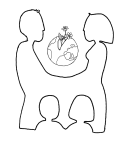 Pour tous les engagements sociaux accomplis par des familles qui servent à construire une société plus juste, plus équitable, plus humaine : réjouissons-nous! Cela veut dire que notre foi n’est pas faite que de belles paroles, mais qu’elle est pleinement incarnée, vivante et cohérente avec le message évangélique. Le monde a besoin de familles, comme la vôtre, qui s’impliquent socialement parce qu’elles désirent suivre l’exemple de Jésus Christ.Comme famille, nous sommes appelés par Dieu à nouer des amitiés sincères avec des gens qui ont moins de chance que nous ou qui sont plus pauvres.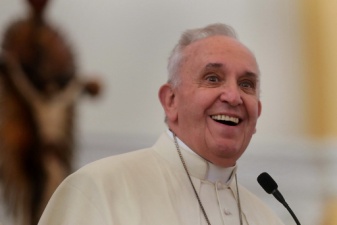 Le pape François nous dit…Les familles ouvertes et solidaires accordent une place aux pauvres, sont capables de nouer amitié avec ceux qui connaissent une situation pire que la leur. Si réellement l’Évangile est important pour elles, elles ne peuvent oublier ce que dit Jésus : « Ce que vous avez fait à l'un de ces plus petits de mes frères, c'est à moi que vous l'avez fait » (Mt 25, 40). En définitive, elles vivent ce qu’avec tant d’éloquence l’Évangile nous demande dans ce texte : « Lorsque tu donnes un déjeuner ou un dîner, ne convie ni tes amis, ni tes frères, ni tes parents, ni de riches voisins, de peur qu'eux aussi ne t'invitent à leur tour et qu'on ne te rende la pareille. Mais lorsque tu donnes un festin, invite des pauvres, des estropiés, des boiteux, des aveugles; heureux seras-tu alors » (Lc 14, 12-14)! Heureux seras-tu! Voilà le secret d’une famille heureuse. (La joie de l’amour, no 183)Réflexion en famille- À quelles occasions avons-nous pris soin des gens marginalisés de notre milieu, des plus pauvres, de l’environnement ?- Dans notre entourage immédiat, qui pourrions-nous aider ?Activité dans la paroisse 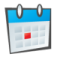 18 février : 13h30 à 15h. Activité hockey-bottine dans le stationnement à l’arrière de l’église. Venez-y nombreux comme joueurs ou spectateurs. On vous y attend nombreux.Félicitations à l’abbé André Lafleur qui a été élu membre du comité de gestion du Fonds Paul-Lebeuf-troisième-âge.  Portons-le dans nos prières pour un ministère fructueux dans cette nouvelle fonction qui s’ajoute à celles qu’ils portent déjà.3 et 4 février	 										Merci pour votre générosité !Quêtes :   545.90 $		Prions :  17.15 $			Lampions :  87.05 $Enveloppes pour les quêtes dominicales : disponibles à la sacristie.  Cela donne droit à un reçu d’impôt à la fin de l’année.Reçus d’impôts 2017 : disponibles à l’avant de l’église. À vos prières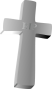 M. Claude Sauvé, âgé de 75 ans, décédé le 31 janvier 2018.Sincères condoléances aux familles éprouvées.Bienvenue dans la communauté !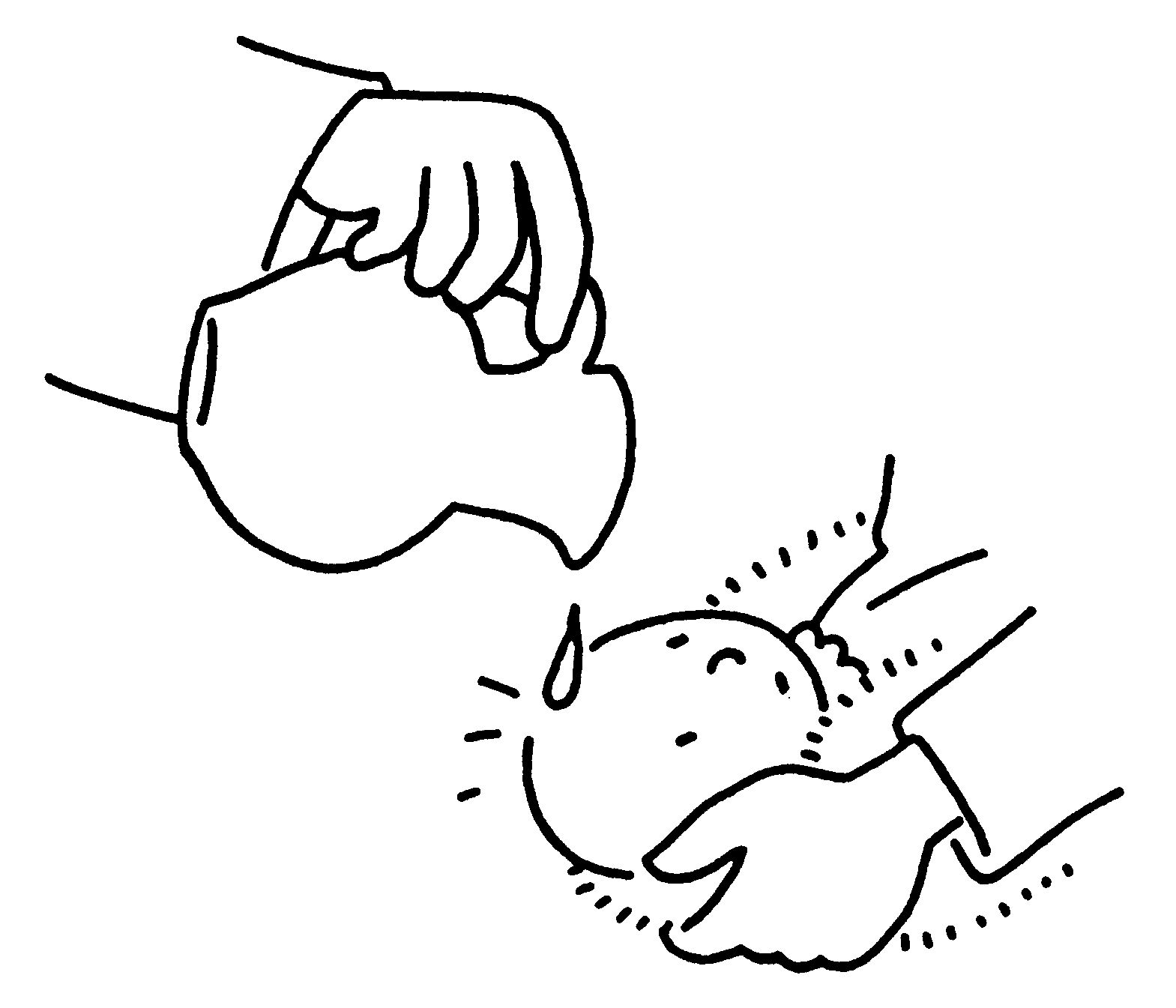 Dieu te dit : « Tu as du prix à mes yeux et je t’aime d’un amour d’éternité».  Félicitations!Milan Moreau, fils de Maggy Ledoux et Louis-Philippe Moreau.Samedi 10 février 2018Samedi 10 février 2018Samedi 10 février 2018Samedi 10 février 201819 h 15Claude BergeronClaude BergeronParents et amisJean-Yves LavoieJean-Yves LavoieParents et amisDimanche 11 février 2018Dimanche 11 février 2018Dimanche 11 février 2018Dimanche 11 février 20189 h 30Georgette TremblayGeorgette TremblayMartin ValoisGermaine PicardGermaine PicardSa fille JacquelineLouise DuvalLouise DuvalSa sœur JacquelineAntoine Auclair - 60e annAntoine Auclair - 60e annHuguette, Ruth et RoxanneParents et amis défuntsParents et amis défuntsRaymond Legault11 h 00Parents et amis défuntsParents et amis défuntsRichard HimbeaultLucienne LoiselleLucienne LoiselleRobert LabrecqueM. et Mme Delphis RodriqueM. et Mme Delphis RodriqueDenisClaude RodriqueClaude RodriqueDenisRino DubéJosée Boulais & Claudie DubéJosée Boulais & Claudie DubéMercredi des Cendres – 14 février 2018 à la Maison des aînésMercredi des Cendres – 14 février 2018 à la Maison des aînésMercredi des Cendres – 14 février 2018 à la Maison des aînésMercredi des Cendres – 14 février 2018 à la Maison des aînés14 h 00Micheline MarinoMicheline MarinoParents et amisMercredi des Cendres -14 février 2018 à l’égliseMercredi des Cendres -14 février 2018 à l’égliseMercredi des Cendres -14 février 2018 à l’égliseMercredi des Cendres -14 février 2018 à l’église19 h 15Estelle ParentEstelle ParentSociété Saint-Jean BaptisteAndré ParéAndré ParéS.S.J.B. DiocésaineSamedi 17 février 2018Samedi 17 février 2018Samedi 17 février 2018Samedi 17 février 201819 h 15Yves BeaudinYves BeaudinDenise et Jules ClaeysGinette Yelle PaquetteGinette Yelle PaquetteParents et amisDimanche 18 février 2018Dimanche 18 février 2018Dimanche 18 février 2018Dimanche 18 février 20189 h 30Lucie LalibertéLucie LalibertéJean LalibertéM. et Mme LalibertéM. et Mme LalibertéJean LalibertéJacline Tardif Gendron - 6e ann.Jacline Tardif Gendron - 6e ann.Jacinthe TardifLaurette Théôret Mercier - 30e ann.Laurette Théôret Mercier - 30e ann.Les enfants11 h 00Alexina BoyerAlexina BoyerYvette et Gaston BoyerArmancia ThéôretArmancia ThéôretLa familleBruno BayardBruno BayardFamilles Jacques et BayardThérèse et Gaston DeschampsThérèse et Gaston DeschampsLes enfantsColette Perreault DuguayColette Perreault DuguayLa famille